CANCELAMENTON° 202392TP34646HEMUO Instituto de Gestão e Humanização – IGH, entidade de direito privado e sem finslucrativos, classificado como Organização Social, vem tornar sem efeito a Tomada dePreços.Objeto: DietasSolicitação: 34646HEMU – Hospital Estadual da Mulher, com endereço à R. R-7, s/n - St. Oeste, Goiânia -GO, CEP: 74125-090Goiânia/GO, 14 de julho de 2023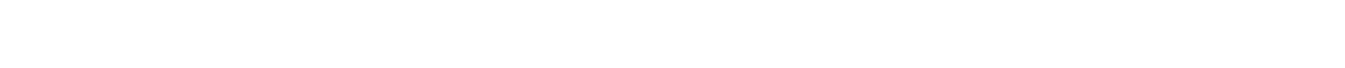 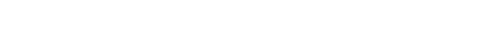 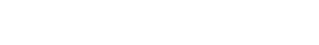 